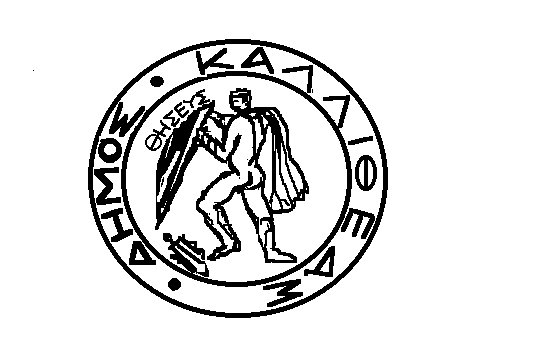                                                                                                                    Καλλιθέα,    30/04/2020				                                   		                   Αρ. Πρωτ:  17347    	ΕΛΛΗΝΙΚΗ ΔΗΜΟΚΡΑΤΙΑΝΟΜΟΣ ΑΤΤΙΚΗΣ ΔΗΜΟΣ ΚΑΛΛΙΘΕΑΣΔΙΕΥΘΥΝΣΗ	: ΠΕΡΙΒΑΛΛΟΝΤΟΣ                                                         ΠΡΟΣ  :ΤΜΗΜΑ	: ΣΥΝΤΗΡΗΣΗΣ ΠΡΑΣΙΝΟΥ		                       Τον Πρόεδρο του Δ.Σ.		  & ΠΑΙΔ. ΧΑΡΩΝ		           Ταχ.Δ/νση	: ΜΑΤΖΑΓΡΙΩΤΑΚΗ 76--  ΤΚ 176 76				 ΑΡΜΟΔΙΟΣ	: ΑΛΕΒΙΖΟΣ – ΜΑΥΡΙΔΗΣ – ΝΤΕΡΟΣ 						Τηλέφωνο	: 213-20 70 483                   			 	                          210-9524867ΘΕΜΑ	:«Κοπή υψηλών και επικίνδυνων δένδρων»	Έχοντας υπόψη:Τις διατάξεις του Ν. 998/79 «περί προστασίας των δασών και των δασικών εν γένει εκτάσεων της χώρας» όπως τροποποιήθηκαν με τις διατάξεις του Ν.3208/03 με θέμα «Προστασία των δασικών οικοσυστημάτων, κατάρτιση δασολογίου, ρύθμιση εμπραγμάτων δικαιωμάτων επί δασών και δασικών εν γένει εκτάσεων και άλλες διατάξεις» και ειδικότερα αυτές της παρ. 6 εδ. ε  του άρθρου 3 του Ν. 998/79 περί μη υπαγωγής σ΄ αυτές (δασικές διατάξεις) των περιοχών για τις οποίες υφίστανται εγκεκριμένα έγκυρα σχέδια πόλης.Τις διατάξεις της παρ. 1 του άρθρου 27 του Ν. 2664/98 περί «Εθνικού Κτηματολογίου και άλλες διατάξεις» με βάση τις οποίες εξαιρούνται οι τεχνητές δασικές φυτείες των δασικών χαρτών.Την με αρ. πρωτ. 6403/02 Δασική Αστυνομική Διάταξη και τη νεότερη με αρ.πρωτ. 6645/04 όμοια, με τις οποίες, κατ΄ εφαρμογή των προαναφερθέντων νόμων, διασαφηνίζεται η μη αρμοδιότητα του Δασαρχείου σε θέματα υλοτομίας για δένδρα που βρίσκονται μέσα σε οικόπεδα και τεχνητές δενδροστοιχίες εντός εγκεκριμένων σχεδίων πόλης.Τις διατάξεις της παρ. 2 του άρθρου 5 του Ν. 998/79 βάσει των οποίων η μέριμνα για τις εντός σχεδίου πόλης δενδροστοιχίες ανήκει στους οικείους ΟΤΑ.Το με αρ.πρωτ. 1032/22-10-04 έγγραφο του Δασαρχείου Πειραιά με το οποίο μας διευκρινίζει ότι δεν έχει αρμοδιότητα για τα δένδρα που βρίσκονται στις εντός εγκεκριμένου ρυμοτομικού σχεδίου πόλεως περιοχές κατά τα προαναφερθέντα στις παρ. 1, 2 και 3  της παρούσης.Το με αρ.πρωτ. 4539/17-11-04 έγγραφο της Πολεοδομίας του Δήμου Καλλιθέας.  Το με αρ.πρωτ. 8976/08-12-04 έγγραφο του Δασαρχείου Πειραιά, περί υλοτομίας δένδρων σε κοινόχρηστους χώρους.            Σας παρακαλούμε όπως συμπεριλάβετε στα θέματα της ημερήσιας διάταξης της προσεχούς συνεδρίασης του Δ.Σ. και το θέμα της έγκρισης κοπής δένδρων που βρίσκονται στα εξής σημεία:Αλ. Πάντου 40 (1 πεύκο για κοπή λόγω ανέγερσης οικοδομής σύμφωνα με την υπ΄ αρ. 16149 / 15-04-2020 αίτηση η οποία επισυνάπτεται)Αλ. Πάντου 47 ( 1 πεύκο για κοπή με επικίνδυνη κλίση)Φραγκούδη και Συγγρού ( 1 πεύκο για κοπή με επικίνδυνη κλίση)Σας ενημερώνουμε ότι όλα τα παραπάνω δένδρα που θα κοπούν, θα αντικατασταθούν από την υπηρεσία μας με άλλα στο ίδιο ή σε διπλανό σημείο, όπου είναι αυτό εφικτό.Συνημμένα:-- Αρ. πρωτ. 1032/22-10-04, 8976/08-12-04, 6645/01-10-04 Δασαρχείου Πειραιά-- Αρ. πρωτ. 4539/17-11-04 Δ/νσης Πολεοδομίας Καλλιθέας-- Αρ. πρωτ. 3762/06-12-02 Περιφέρεια Αττικής-- Αρ. πρωτ. 110418/27-12-01 Υπουργείο Γεωργίας-- Η υπ’ αρ. 16149/15-04-2020 αίτηση (φύλλα 3)Εσωτ. Διανομή: -Τμήμα Συντήρησης Πρασίνου & Παιδ. Χαρών                                                      Ο ΑΝΤΙΔΗΜΑΡΧΟΣ                                                        ΠΕΡΙΒΑΛΛΟΝΤΟΣ                                   ΕΥΣΤΑΘΙΟΥ   ΚΩΝΣΤΑΝΤΙΝΟΣ 